«УТВЕРЖДАЮ»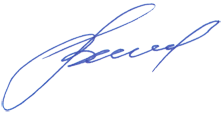 Президент ЦФКиС «ЗАПАД»_____________  Зайцев В.А.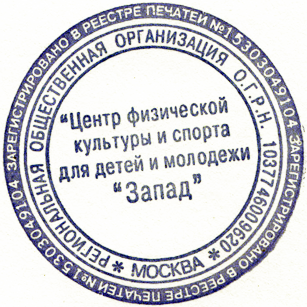 П О Л О Ж Е Н И Ео проведении 5-го открытого окружного турнира по дзюдосреди юношей: 2006 – 2007 гг.р.27 февраля 2016 годаЦели и задачи.1. Популяризация и массовое развитие дзюдо в районе «Филевский парк» и ЗАО г. Москвы.2. Повышение спортивного мастерства юных спортсменов.3. Установление дружеских связей со спортсменами других клубов и школ борьбы.4. Оценка индивидуальной подготовленности спортсменов.Сроки и место проведения.Соревнования проводятся 27 февраля 2016 года  г. в 11.00 час., в спортивном зале средней общеобравательной школы №1114, По адресу: ул. Филевский бульвар, д.3 к.2 ,Проезд: ст.м. «Фили», далее автобусом 653 или Автолайн №653, до остановки «Филевский бульв. д.2»». Тел.: (495) 738-58-29 (ЦФКиС «ЗАПАД»), email:  roo-zapad@yandex.ru Участники соревнований.Весовые категории юношей: 24, 26, 28, 30, 32, 35, 38, 42, 46, +46  кг. Заявки на участие в соревнованиях и документы, удостоверяющие личность, предоставляются на взвешивании: свидетельство о рождении, справка школьника. Предварительную ЗАЯВКУ необходимо прислать на почту  roo-zapad@yandex.ru до 26 февраля 2016 г. (включительно). Команда, не приславшая заявку, к соревнованиям ДОПУЩЕНА НЕ БУДЕТ! Регламент.Взвешивание участников состоится 27.02.2016  с 9.00 до 10.00  часов.Начало соревнований в 11.00 на двух татами.Условия проведения.Турнир проводится по правилам борьбы дзюдо (без применения удушающих приемов, с ограниченными правилами до 14 лет), по олимпийской системе с утешением от полуфиналистов. Победители и призеры награждаются, медалями и дипломами. Каждая команда (более 10 участников) обязана выставить судью. Время схватки 2 минуты.Все расходы, связанные с участием в соревнованиях (проезд, питание, размещение) несут командирующие организации. Взнос на участие в турнире 300 р. Финансирование.Руководство и проведение возлагается на ЦФКиС «ЗАПАД» и главную судейскую коллегию.Руководство.Непосредственное руководство и организация соревнований осуществляется ЦФКиС «Запад».Данное положение является официальным вызовом на соревнования.        Главный судья соревнований	 Зайцев В.А.	                         email:  roo-zapad@yandex.ru